ПОЛОЖЕНИЕо поддержании сил и средств гражданской обороны Тужинского муниципального района Кировской области в постоянной готовности1. Общие положения1.1. Положение о поддержании сил и средств гражданской обороны Тужинского муниципального района Кировской области в постоянной готовности (далее - Положение) разработано в соответствии с Федеральным законом от 12.02.1998   № 28-ФЗ «О гражданской обороне», распоряжением Губернатора Кировской области от 03.03.2009 № 8 «Об утверждении Положения об организации и ведении гражданской обороны в Кировской области», постановлением Правительства Кировской области от 21.09.2011 № 121/466 «Об утверждении Положения о поддержании сил и средств гражданской обороны Кировской области в постоянной готовности» и определяет порядок осуществления мероприятий, направленных на поддержание сил и средств гражданской обороны Тужинского муниципального района Кировской области в постоянной готовности.1.2. Поддержание сил и средств гражданской обороны Тужинского муниципального района Кировской области в постоянной готовности достигается в мирное время осуществлением комплекса мероприятий, которые включают в себя:разработку планирующих документов, определяющих приведение сил и средств гражданской обороны в готовность к выполнению возложенных на них задач и их функционированию в военное время;создание оперативных групп (боевых расчетов), организацию их плановой подготовки;обеспечение наличия необходимой организационно-технической, справочной и другой документации по вопросам управления в повседневной деятельности и в военное время;создание и поддержание в готовности пунктов управления и единой дежурно-диспетчерской службы Тужинского муниципального района;контрольные тренировки и проверки систем оповещения, связи и информирования населения с целью выполнения поставленных задач гражданской обороны в установленные сроки.2. Осуществление мер по поддержанию сил и средствгражданской обороны в постоянной готовности2.1. Осуществление мер по поддержанию сил и средств гражданской обороны Тужинского муниципального района Кировской области в постоянной готовности к выполнению возложенных на них задач осуществляется заблаговременно:в мирное время с учетом развития вооружения, военной техники и средств защиты населения от опасностей, возникающих при ведении военных действий или вследствие этих действий;в особый период в соответствии с утвержденными программами и планами.2.2. Меры по поддержанию сил и средств гражданской обороны Тужинского муниципального района Кировской области в постоянной готовности осуществляют организации, на которые в соответствии с действующим законодательством возложено создание данных сил и средств.2.3. Подготовка личного состава нештатных аварийно-спасательных формирований проводится непосредственно в организациях, на базе которых они созданы. Основными формами обучения (видами занятий) формирований по специальной подготовке являются практические занятия и тактико-специальные учения с использованием учебных городков, защитных и других сооружений, имеющихся на территории объекта. Основной метод - практическая работа личного состава формирований на учениях и тренировках. На практических занятиях каждому обучаемому прививаются навыки выполнения приемов и действий в соответствии со специальностью при проведении аварийно-спасательных и других неотложных работ (далее - АСДНР) в очагах поражения, отрабатывается взаимодействие нештатных аварийно-спасательных формирований.При проведении практических занятий и учений обращается внимание на вопросы морально-психологической подготовки личного состава формирований и на приобретение обучаемыми практических навыков по ликвидации чрезвычайных ситуаций, наиболее характерных для данной организации.2.4. Для приобретения необходимых навыков по ведению АСДНР с личным составом проводятся командно-штабные, тактико-специальные, комплексные учения и тренировки.Командно-штабные, комплексные учения и тренировки проводятся в соответствии с ежегодным планом основных мероприятий Тужинского муниципального района Кировской области в области гражданской обороны, предупреждения и ликвидации чрезвычайных ситуаций, обеспечения пожарной безопасности и безопасности людей на водных объектах.Комплексные учения проводятся в органах местного самоуправления Тужинского муниципального района Кировской области и общеобразовательных учреждениях в соответствии с планами гражданской обороны данных организаций.Тактико-специальные учения проводятся с участием спасательных служб и спасательных формирований организаций в соответствии с планами гражданской обороны данных организаций.2.5. В ходе проведения командно-штабных, тактико-специальных, комплексных учений и тренировок:определяется степень готовности сил гражданской обороны;проверяется соответствие времени сбора основного руководящего состава гражданской обороны в рабочее и в нерабочее время с учетом оповещения и прибытия временным показателям плана гражданской обороны и защиты населения (далее - план гражданской обороны);проверяется соответствие времени развертывания групп управления и контроля временным показателям плана гражданской обороны;проверяются реальность расчетов по созданию сил гражданской обороны, в том числе нештатных аварийно-спасательных формирований, их обеспеченность средствами индивидуальной защиты, техникой, имуществом и спецодеждой, порядок хранения и готовность их к использованию;проверяется соответствие времени на приведение в готовность сил гражданской обороны, в том числе нештатных аварийно-спасательных формирований, временным показателям плана гражданской обороны;проверяется готовность сил гражданской обороны, в том числе нештатных аварийно-спасательных формирований, и их способность решать задачи по предназначению;уточняется организационная структура сил гражданской обороны, в том числе нештатных аварийно-спасательных формирований, и ее соответствие характеру и объему выполняемых задач;проверяется время сбора сил гражданской обороны, в том числе нештатных аварийно-спасательных формирований, и выхода их в район сосредоточения и к объектам работ._____________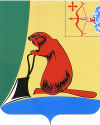 АДМИНИСТРАЦИЯ ТУЖИНСКОГО МУНИЦИПАЛЬНОГО РАЙОНА КИРОВСКОЙ ОБЛАСТИАДМИНИСТРАЦИЯ ТУЖИНСКОГО МУНИЦИПАЛЬНОГО РАЙОНА КИРОВСКОЙ ОБЛАСТИАДМИНИСТРАЦИЯ ТУЖИНСКОГО МУНИЦИПАЛЬНОГО РАЙОНА КИРОВСКОЙ ОБЛАСТИАДМИНИСТРАЦИЯ ТУЖИНСКОГО МУНИЦИПАЛЬНОГО РАЙОНА КИРОВСКОЙ ОБЛАСТИАДМИНИСТРАЦИЯ ТУЖИНСКОГО МУНИЦИПАЛЬНОГО РАЙОНА КИРОВСКОЙ ОБЛАСТИПОСТАНОВЛЕНИЕПОСТАНОВЛЕНИЕПОСТАНОВЛЕНИЕПОСТАНОВЛЕНИЕПОСТАНОВЛЕНИЕ03.11.2015№пгт Тужа№пгт Тужа№пгт Тужа392№пгт Тужа№пгт Тужа№пгт ТужаОб утверждении Положения о поддержании сил и средств гражданской обороны Тужинского муниципального района Кировской области в постоянной готовностиОб утверждении Положения о поддержании сил и средств гражданской обороны Тужинского муниципального района Кировской области в постоянной готовностиОб утверждении Положения о поддержании сил и средств гражданской обороны Тужинского муниципального района Кировской области в постоянной готовностиОб утверждении Положения о поддержании сил и средств гражданской обороны Тужинского муниципального района Кировской области в постоянной готовностиОб утверждении Положения о поддержании сил и средств гражданской обороны Тужинского муниципального района Кировской области в постоянной готовностиВ соответствии с Федеральным законом от 12.02.1998 № 28-ФЗ «О гражданской обороне», распоряжением Губернатора Кировской области от 03.03.2009 № 8 «Об утверждении Положения об организации и ведении гражданской обороны в Кировской области» и постановлением Правительства Кировской области от 21.09.2011 № 121/466 «Об утверждении Положения о поддержании сил и средств гражданской обороны Кировской области в постоянной готовности» в целях организации проведения мероприятий по гражданской обороне на территории Тужинского муниципального района Кировской области администрация Тужинского муниципального района ПОСТАНОВЛЯЕТ:1. Утвердить Положение о поддержании сил и средств гражданской обороны Тужинского муниципального района Кировской области в постоянной готовности (далее - Положение) согласно приложению.2. Рекомендовать главам городского и сельских поселений Тужинского муниципального района и руководителям организаций всех форм собственности при организации работы по поддержанию сил и средств гражданской обороны в постоянной готовности руководствоваться Положением.3. Опубликовать настоящее постановление в бюллетене муниципальных нормативных правовых актов органов местного самоуправления Тужинского муниципального района Кировской области.4. Контроль за выполнением постановления оставляю за собой.В соответствии с Федеральным законом от 12.02.1998 № 28-ФЗ «О гражданской обороне», распоряжением Губернатора Кировской области от 03.03.2009 № 8 «Об утверждении Положения об организации и ведении гражданской обороны в Кировской области» и постановлением Правительства Кировской области от 21.09.2011 № 121/466 «Об утверждении Положения о поддержании сил и средств гражданской обороны Кировской области в постоянной готовности» в целях организации проведения мероприятий по гражданской обороне на территории Тужинского муниципального района Кировской области администрация Тужинского муниципального района ПОСТАНОВЛЯЕТ:1. Утвердить Положение о поддержании сил и средств гражданской обороны Тужинского муниципального района Кировской области в постоянной готовности (далее - Положение) согласно приложению.2. Рекомендовать главам городского и сельских поселений Тужинского муниципального района и руководителям организаций всех форм собственности при организации работы по поддержанию сил и средств гражданской обороны в постоянной готовности руководствоваться Положением.3. Опубликовать настоящее постановление в бюллетене муниципальных нормативных правовых актов органов местного самоуправления Тужинского муниципального района Кировской области.4. Контроль за выполнением постановления оставляю за собой.В соответствии с Федеральным законом от 12.02.1998 № 28-ФЗ «О гражданской обороне», распоряжением Губернатора Кировской области от 03.03.2009 № 8 «Об утверждении Положения об организации и ведении гражданской обороны в Кировской области» и постановлением Правительства Кировской области от 21.09.2011 № 121/466 «Об утверждении Положения о поддержании сил и средств гражданской обороны Кировской области в постоянной готовности» в целях организации проведения мероприятий по гражданской обороне на территории Тужинского муниципального района Кировской области администрация Тужинского муниципального района ПОСТАНОВЛЯЕТ:1. Утвердить Положение о поддержании сил и средств гражданской обороны Тужинского муниципального района Кировской области в постоянной готовности (далее - Положение) согласно приложению.2. Рекомендовать главам городского и сельских поселений Тужинского муниципального района и руководителям организаций всех форм собственности при организации работы по поддержанию сил и средств гражданской обороны в постоянной готовности руководствоваться Положением.3. Опубликовать настоящее постановление в бюллетене муниципальных нормативных правовых актов органов местного самоуправления Тужинского муниципального района Кировской области.4. Контроль за выполнением постановления оставляю за собой.В соответствии с Федеральным законом от 12.02.1998 № 28-ФЗ «О гражданской обороне», распоряжением Губернатора Кировской области от 03.03.2009 № 8 «Об утверждении Положения об организации и ведении гражданской обороны в Кировской области» и постановлением Правительства Кировской области от 21.09.2011 № 121/466 «Об утверждении Положения о поддержании сил и средств гражданской обороны Кировской области в постоянной готовности» в целях организации проведения мероприятий по гражданской обороне на территории Тужинского муниципального района Кировской области администрация Тужинского муниципального района ПОСТАНОВЛЯЕТ:1. Утвердить Положение о поддержании сил и средств гражданской обороны Тужинского муниципального района Кировской области в постоянной готовности (далее - Положение) согласно приложению.2. Рекомендовать главам городского и сельских поселений Тужинского муниципального района и руководителям организаций всех форм собственности при организации работы по поддержанию сил и средств гражданской обороны в постоянной готовности руководствоваться Положением.3. Опубликовать настоящее постановление в бюллетене муниципальных нормативных правовых актов органов местного самоуправления Тужинского муниципального района Кировской области.4. Контроль за выполнением постановления оставляю за собой.В соответствии с Федеральным законом от 12.02.1998 № 28-ФЗ «О гражданской обороне», распоряжением Губернатора Кировской области от 03.03.2009 № 8 «Об утверждении Положения об организации и ведении гражданской обороны в Кировской области» и постановлением Правительства Кировской области от 21.09.2011 № 121/466 «Об утверждении Положения о поддержании сил и средств гражданской обороны Кировской области в постоянной готовности» в целях организации проведения мероприятий по гражданской обороне на территории Тужинского муниципального района Кировской области администрация Тужинского муниципального района ПОСТАНОВЛЯЕТ:1. Утвердить Положение о поддержании сил и средств гражданской обороны Тужинского муниципального района Кировской области в постоянной готовности (далее - Положение) согласно приложению.2. Рекомендовать главам городского и сельских поселений Тужинского муниципального района и руководителям организаций всех форм собственности при организации работы по поддержанию сил и средств гражданской обороны в постоянной готовности руководствоваться Положением.3. Опубликовать настоящее постановление в бюллетене муниципальных нормативных правовых актов органов местного самоуправления Тужинского муниципального района Кировской области.4. Контроль за выполнением постановления оставляю за собой.Глава администрации Тужинского муниципального районаГлава администрации Тужинского муниципального районаЕ.В.ВидякинаПриложение УТВЕРЖДЕНОпостановлением администрации Тужинского муниципального районаот 03.11.2015 № 392